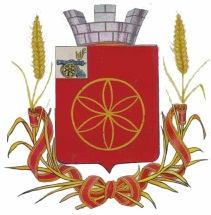 АДМИНИСТРАЦИЯ  МУНИЦИПАЛЬНОГО ОБРАЗОВАНИЯРУДНЯНСКИЙ РАЙОН СМОЛЕНСКОЙ ОБЛАСТИР А С П О Р Я Ж Е Н И Еот  26.10.2023 г.  № 420-р	В соответствии с частью 65.1 статьи 112, частью 6 статьи 96 Федерального закона  от 05.04.2013 №44-ФЗ «О контрактной системе в сфере закупок товаров, работ, услуг для обеспечения государственных и муниципальных нужд»:	1. Изменить, по соглашению сторон, существенные условия муниципального контракта  №  01633000260230000210001 от 21.04.2023 г. на выполнение работ по объекту: Проект благоустройства Городского парка в г. Рудня: Озеро истории (далее – Контракт), заключенного  между Администрацией муниципального образования Руднянский район Смоленской области (Заказчик) и обществом с ограниченной ответственностью "ПРОИЗВОДСТВЕННО-СТРОИТЕЛЬНАЯ ФИРМА "БЕЛСТРОЙИНВЕСТ"  (ООО «ПСФ «Белстройинвест) (Подрядчик)  в связи с тем, что исполнение Контракта, по независящим от сторон Контракта обстоятельствам без изменений его условий, невозможно.2. Установить в Контракте срок выполнения работ до 01.09.2024 года.3.Определить заказчиком Муниципальное бюджетное учреждение «Благоустройство -2023» Руднянского городского поселения Руднянского района Смоленской области.4.Осуществить в соответствии с действующим законодательством мероприятия, связанные с изменениями существенных условий Контракта.5.Настоящее распоряжение вступает в силу со дня его подписания.6.Контроль за исполнением настоящего распоряжения возложить 
на заместителя Главы муниципального образования Руднянский район  Смоленской области – начальника отдела по архитектуре, строительству и ЖКХ Администрации  С. Е. Брич.Глава муниципального образованияРуднянский район Смоленской области                                                Ю. И. ИвашкинОб изменении существенных условий муниципального контракта    №01633000260230000210001 от 21.04.2023 г. на выполнение работ по объекту: Проект благоустройства Городского парка в                         г. Рудня: Озеро истории